ПОСТАНОВЛЕНИЕАДМИНИСТРАЦИИ ЖУТОВСКОГО СЕЛЬСКОГО ПОСЕЛЕНИЯОКТЯБРЬСКОГО МУНИЦИПАЛЬНОГО РАЙОНАВОЛГОГРАДСКОЙ ОБЛАСТИот 11.05.2021г.                                                                                                       № 25Об утверждении Программы комплексного развития систем коммунальной инфраструктуры Жутовского сельского поселения Октябрьского муниципального района Волгоградской области на период 2021-2029 гг.В соответствии с Федеральным законом от 06.10.2003 года № 131 «Об общих принципах организации местного самоуправления в Российской Федерации», Постановлением Правительства Российской Федерации от 14.06.2013 № 502 «Об утверждении требований к программам комплексного развития систем коммунальной инфраструктуры поселений, городских округов», руководствуясь Уставом Жутовского сельского поселения Октябрьского муниципального района Волгоградской области, ПОСТАНОВЛЯЮ:1. Утвердить Программу комплексного развития систем коммунальной инфраструктуры Жутовского сельского поселения Октябрьского муниципального района Волгоградской области на период 2021-2029 гг. согласно приложению 1 к настоящему постановлению.2. Настоящее постановление подлежит официальному опубликованию (обнародованию) и размещению в сети Интернет на официальном сайте администрации.3. Контроль по исполнению настоящего постановления оставляю за собой.4. Настоящее постановление вступает в силу с момента его подписания, и распространяется на правоотношения, возникшие с 11.05.2021 года.ГлаваЖутовского сельского поселения                                                   Е.И. ШатеркинаПриложение 1к Постановлению администрацииЖутовского сельского поселенияОктябрьского муниципального районаВолгоградской области от 11.05.2021г № 25ПРОГРАММАКОМПЛЕКСНОГО РАЗВИТИЯСИСТЕМ КОММУНАЛЬНОЙ ИНФРАСТРУКТУРЫ ЖУТОВСКОГО СЕЛЬСКОГО ПОСЕЛЕНИЯОКТЯБРЬСКОГО МУНИЦИПАЛЬНОГО РАЙОНАВОЛГОГРАДСКОЙ ОБЛАСТИНА ПЕРИОД 2021-2029 ГГ.1. ПАСПОРТ ДОЛГОСРОЧНОЙ ПРОГРАММЫ«КОМПЛЕКСНОЕ РАЗВИТИЕ СИСТЕМ КОММУНАЛЬНОЙ ИНФРАСТРУКТУРЫ ЖУТОВСКОГО СЕЛЬСКОГО ПОСЕЛЕНИЯ НА 2021 – 2029 ГОДЫ»1. ВведениеНастоящая Программа разработана в соответствии с Федеральным законом от 06.10.2003 г. №131-ФЗ «Об общих принципах организации местного самоуправления в Российской Федерации», Уставом Жутовского сельского поселения.Разработка настоящей Программы вызвана необходимостью формирования современной формы ценообразования, обеспечения ресурсосбережения, формирования рыночных механизмов функционирования жилищно – коммунального комплекса и условий для привлечения инвестиций, формирования новых подходов к строительству жилых и социальных объектов, повышения эффективности градостроительных решений, развития конкуренции в сфере предоставления услуг.Коммунальную отрасль Жутовского сельского поселения составляет система:*водоснабжения;*газоснабжения;*электроснабжения.Система водоснабжения в Жутовском сельском поселении состоит из двух водозаборных скважин: одна находится в с. Жутово 2-е, вторая – с. Самохино. Распределение воды до потребителей с. Жутово 2-е производится через водозаборную скважину, находящуюся в с. Жутово 2-е разводящими уличными сетями. Скважина с. Самохино находится в аварийном состоянии. Имеется технический водопровод, вода в который подается при помощи насосной станции в сеть из пруда.Центральная канализация отсутствует.В 2014 году завершилось строительство строительству внутрипоселковых газовых сетей в Жутовском сельском поселении по программе ОАО «Газпром». В сфере электроснабжения на территории поселения работает ПАО «Россети-Юг» «Волгоградэнергосбыт». Основной задачей энергетиков на перспективу является замена ветхих сетей.2. Цели и задачиЦелью разработки долгосрочной Программы комплексного развития систем коммунальной инфраструктуры Жутовского сельского поселения Октябрьского муниципального района Волгоградской области на 2021-2029 гг. является обеспечение развития коммунальных систем и объектов, в соответствии с потребностями хозяйствующих субъектов и проживающего населения, повышения качества производимых для потребителей коммунальных услуг, улучшение экологической ситуации на территории поселения.Долгосрочная программа комплексного развития систем коммунальной инфраструктуры Жутовского сельского поселения Октябрьского муниципального района на период 2021-2029 годы представляет собой увязанный по задачам, ресурсам и срокам осуществления перечень мероприятий, направленных на обеспечение функционирования и развития коммунальной инфраструктуры муниципального образования.Основными задачами долгосрочной Программы комплексного развития систем коммунальной инфраструктуры Жутовского сельского поселения Октябрьского муниципального района Волгоградской области на 2021-2029 гг. являются:Инженерно – техническая оптимизация коммунальных систем;Взаимное перспективное планирование развития коммунальных систем с планом социально – экономического развития муниципальных образований.Обоснование мероприятий по комплексной реконструкции и модернизации;Повышение надежности систем и качества предоставления коммунальных услуг;Совершенствование механизмов развития энергосбережения и повышения энергоэффективности коммунальной инфраструктуры;Повышение инвестиционной привлекательности коммунальной инфраструктуры;Обеспечение сбалансированности интересов субъектов коммунальной инфраструктуры и потребителей.В программу комплексного развития систем коммунальной инфраструктуры включены мероприятия по повышению эффективности работы коммунального комплекса, которые представляют собой:- перечень мероприятий по реконструкции, модернизации и капитальному ремонту систем коммунальной инфраструктуры;- срок реализации мероприятий;- финансовые потребности на реализацию мероприятий.План мероприятий разработан в целях повышения качества и надежности услуг, оказываемых в сфере жилищно – коммунального комплекса муниципального образования, на основе анализа соответствующего состояния инженерных систем коммунальной инфраструктуры.3. Характеристика Жутовского сельского поселения.Жутовское сельское поселение Октябрьского муниципального района Волгоградской области образовано в соответствии с Федеральным законом от  06.10.2003 г. № 131-ФЗ «Об общих принципах организации местного самоуправления в Российской Федерации» и Законом Волгоградской области от 15.12.2004 года № 968-ОД «Об установлении границ и наделении статусом Октябрьского района и муниципальных образований в его составе».На территории Жутовского сельского поселения находятся 2 населенных пункта: с. Жутово 2-е и с. Самохино. Административным центром Жутовского сельского поселения является село Жутово 2-е.Село Жутово 2-е расположено в юго - восточной части района. От областного центра г. Волгограда до села 150км, от р.п. Октябрьсий до села 37км. Население составляет 702 человек.Рельеф местности полого – волнистый с общим уклоном на север. Село пересекают две балки. На этих балках внутри села есть два пруда с обрывистыми берегами. Почвы – светло – каштановые, тяжелые суглинки. Грунтовые воды на глубине 2,5 – 10м.Село Самохино расположено в юго – восточной части района на пути следования из р.п. Октябрьский в село Жутово 2-е. От райцентра до 25км, от села Самохино до села Жутово 2-е 12 км. Население 231 человек. В северной части села расположен пруд, образуемый плотиной по балке Самохино. Грунтовые воды на глубине 10 – 12 м.Жутовское сельское поселение Октябрьского района Волгоградской области характеризуется высоким уровнем сельскохозяйственного потенциала, который позволяет при благоприятных внешних и внутренних факторах обеспечить устойчивое развитие территории экономическую, продовольственную, экологическую безопасность жизнедеятельности населения.Позитивные тенденции в развитии отдельных видов экономической деятельности, сложившиеся в последние годы, подтверждают наличие определенных факторов устойчивости в развитии Жутовского сельского поселения.Однако анализ дальнейшего развития свидетельствует о негативных тенденциях в демографических процессах. В Жутовском сельском поселении наблюдается естественная убыль населения.Принимаемые в последние годы меры на федеральном, региональном, районном и местном уровнях позволили несколько увеличить рождаемость и снизить смертность, однако, для закрепления позитивных тенденций необходимо определение стратегических ориентиров дальнейшего развития на перспективу с обеспечением устойчивого роста экономики, денежных доходов населения, качества услуг населению, улучшения экологии, как основополагающих факторов повышения качества жизни и предотвращения депопуляции населения.Эффективность экономики на территории поселения в последние годы характеризуется следующими данными.В 2020 по сравнению в 2019 годом объемы оборота розничной торговли – возросли с 12800,0 тыс. руб. до 13355,0 тыс. руб;платные услуги населению – возросли с 2882,5 тыс. руб. до 3148,0 тыс. руб.;услуги связи – возросли с 650,0 тыс. руб. до 950,0 тыс. руб.;налоговые поступления в местный бюджет – снизились с 1181,5 тыс. руб. до 1106,0 тыс. руб.среднемесячные денежные доходы на душу населения снизились с 11598 руб. до 11234 руб.Дороги в Жутовском сельском поселении с усовершенствованным покрытием (асфальт) 17,8 км, с покрытием переходного типа – 0,36 км, без покрытия (грунтовые) – 5,64 км. Они связывают между собой все улицы с. Жутово 2-е и с. Самохино.Тепловое хозяйство состоит из газовых котлов на природном газе в частных домовладениях и в организация и учреждениях, а также индивидуальных водяных котлов на твердом топливе (угле).Водозаборы составляют 2 ед., процент износа составляет 96%; водопроводные сети в Жутовском сельском поселении – 26,3км, процент износа 100%.Канализационные сети отсутствуют.3.1. Показатели сферы жилищно – коммунального хозяйстваЖутовского сельского поселения.Таблица №1Параметры, характеризующие отрасль жилищно – коммунального хозяйстваЖутовского сельского поселения3.2. Демографическая ситуация.Прогноз динамики численности населенияДинамика показателей по демографии за 2021 – 2029 годы приведена в таблице Таблица 2.Человек на 1 тыс. населения3.2.1 Оценка принимаемых мер по повышению уровня социально – экономического развития и улучшению качества жизни населения Жутовского сельского поселенияВ целом анализ социально – экономического развития Жутовского сельского поселения позволяет выделить благоприятные факторы в условиях принимаемых мер по повышению уровня социально – экономического развития и улучшению качества жизни населения поселенияСоциально – экономическое развитие Жутовского сельского поселения осуществляется в рамках федеральных законов, указов Президента Российской Федерации, постановлений Правительства Российской Федерации, законов Волгоградской области, постановлений главы администрации Волгоградской области.В Волгоградской области активно совершенствуется региональный экономический механизм государственного регулирования. Ведется работа по совершенствованию нормативно – правовой базы. Принимаются меры поддержки агропромышленного комплекса, малого предпринимательства, инвестиционной деятельности, по изысканию резервов пополнения доходов в местный бюджет и экономии средств.К числу неблагоприятных факторов (или ограничений) следует отнести:- естественную убыль населения, обусловленную низким уровнем рождаемости и высоким уровнем смертности;- низкий уровень доходов населения в сравнении со среднеобластными показателями;- проблему со снабжением населения питьевой водой и низкое качество питьевой воды.Выявление позитивных и негативных факторов социально – экономического развития населения позволило определить проблемы в развитии территории, на решение которых должны быть направлены усилия органов власти и хозяйствующих субъектов на период до 2029 года.3.3. Территориальное планированиеВ настоящее время действующим нормативно – правовым актом по градостроительной деятельности на территории Жутовского сельского поселения являются Правила землепользования и застройки Жутовского сельского поселения Октябрьского муниципального района Волгоградской области, утвержденные решением Думы Жутовского сельского поселения от 17.12.2012г № 116-27/2.В соответствии с ведомственной целевой программой «Развитие архитектуры и градостроительства Волгоградской области Волгоградской области на 2021-2022гг» из бюджета поселения в 2021 году планируется софинансирование разработки плана Жутовского сельского поселения в размере 120 тыс.руб.4. Комплексное развитие системы теплоснабженияПрограмма развития теплоснабжения в Жутовском сельском поселении представляет собой комплексы задач и мероприятий, направленные на решение приоритетных проблем, связанных с оказанием услуг теплоснабжения и включает обоснование обеспечения имеющимися производственными возможностями прогнозируемого объема и качества услуг, соответствие услуг предъявленным требованиям и экологическим нормам.4.1 Обоснование требований к системе теплоснабженияустановленным стандартом качестваДанный стандарт определяет критерии качества услуги «Теплоснабжение», достижение которого определяется выполнением мероприятий Программы комплексного развития систем коммунальной инфраструктуры муниципального образования на период 2021-2029 гг. в области теплоснабжения.1.Нормативные правовые акты, регулирующие предоставление услуги1. Нормативные правовые акты, регулирующие предоставление услуги:1.1. Федеральный закон от 6 октября 2003 № 131-ФЗ «Об общих принципах организации местного самоуправления в Российской Федерации»;1.2. Постановление Госстроя Российской Федерации от 27 сентября 2003 № 170 «Об утверждении Правил и норм технической эксплуатации жилищного фонда»;1.3. Постановление Правительства Российской Федерации от 23 мая 2006 №307 «О порядке предоставления коммунальных услуг гражданам»;1.4. Приказ Минэнерго Российской Федерации от 24 марта 2003 № 115 «Об утверждении Правил технической эксплуатации тепловых энергоустановок»;1.5. Межгосударственный стандарт ГОСТ 30494-96 «Здания жилые и общественные. Параметры микроклимата в помещении» (утвержден постановлением Госстроя России от 6 января 1999 №1);1.6. Государственный стандарт ГОСТ Р 51617-2000 «Жилищно-коммунальные услуги. Общие технические условия» (принят постановлением Госстандарта России от 19 июня 2000 №158-ст);1.7. Строительные нормы и правила СНиП 41-02-2003 «Тепловые сети» (утв. Постановлением   Госстроя России от 24 июня 2003 №110);1.8. Строительные нормы и правила СНиП 2.04.01-85 «Внутренний водопровод и канализация зданий» (утв. Постановлением Государственного комитета СССР по делам строительства от 4 октября 1985 № 189);1.9. Иные нормативные правовые акты Российской Федерации.2. Требования к качеству услуги, закрепляемые стандартом2.1. Требования к отоплению2.1.1. Требования к техническим характеристикам2.1.1.1. В отопительный период допустимая температура воздуха внутри помещения должна составлять 18-24 градуса по шкале Цельсия.2.1.1.2. Предельное рабочее давление для систем отопления с чугунными отопительными приборами должно составлять 0,6 Мпа (6 кгс/см2), со стальными – 1,0 Мпа (10 гкс/см2).2.1.2. Требования к непрерывности отопления2.1.2.1. Отопление жилых и нежилых помещений осуществляется круглосуточно во время отопительного периода, за исключением случаев возникновения аварийных ситуаций.3.Ожидаемые результаты выполненияМероприятия программы развития систем коммунальной инфраструктуры по разделу теплоснабжение направлены в первую очередь на экономию потребления энергоресурсов.Социальные результаты: обеспечение надежности и бесперебойности подачи тепла потребителям, повышение комфортности проживания.Технологические результаты: снижение потерь тепловой энергии, увеличение длительностиНепрерывной работы, доведение параметров (характеристик) до номинальных.4. Комплексное развитие систем водоснабженияОсновными целями разработки мероприятий по водоснабжению долгосрочной Программы комплексного развития систем коммунальной инфраструктуры Октябрьского муниципального района на период 2021-2029 гг. являются:• Обеспечение населения качественной питьевой водой в количестве, соответствующемнормам водопотребления, с качеством сопутствующим СанПин по доступным ценам в интересах удовлетворения жизненных потребностей и охраны здоровья населения сельского поселения.• Рациональное использование водных ресурсов.• Защита природной воды от попадания в нее загрязняющих веществ. Цели программы будут достигнуты в результате реализации комплекса инвестиционных и организационно-управленческих мероприятий, связанных с реконструкцией, модернизацией, строительством объектов водопроводного хозяйства, разработкой, развитием и защитой источников водоснабжения, совершенствованием нормативной базы.Услуга «Водоснабжение» должна быть предоставлена всем жителям Жутовского сельского поселения в соответствии с нормативными требованиями к качеству и объему услуги.Питьевая вода, доведенная до нормативных требований по качеству на централизованных очистных сооружениях водопроводов, должна дойти до потребителя через капитально отремонтированные или санированные водопроводные сети без ухудшения качества. При необходимости более высоких требований к качеству услуги «Водоснабжении» в жилых домах или квартирах может быть установлен дополнительный фильтр.Система водоснабжения сельского поселения состоит из 2 водозаборов. Все водозаборы закрытого типа из подземных источников. Водозабор с.Жутово 2-е подает воду путем закачки глубинными насосами и в дальнейшем идет подача воды в системы водоснабжения. Все водопроводы в Жутовском сельском поселении имеют большой износ 100%.В перспективе предусматривается обновление водопроводных сетей, бурение новых скважин, замена ветхих сетей, а также капитальный ремонт скважин Самым проблемным вопросом по обеспечению населения Жутовского сельского поселения водоснабжением является то, что водопроводные сети имеют очень большой износ, в связи с чем необходима замена ветхих сетей.4.2. Анализ существующей организации систем водоснабжения.Система водоснабжения с. Жутово 2-е и Самохино – муниципальная собственность Жутовского сельского поселения. Обслуживающая организация – МБУ «Источник» Жутовского сельского поселения. Протяженность сетей – 26,3км.Водопроводные сети и скважины переданы на праве оперативного управления в МБУ «Источник» Жутовского сельского поселения для их дальнейшей эксплуатации, замены и улучшения качества оборудования.Водоснабжение с. Жутово 2-е и с. Самохино производится из подземного водозабора из глубинных скважин, в количестве 2шт., без очистки, глубина скважин – 59,0 п.м., 65,0 п.м. оборудованной погружным насосом ЭЦП 8-10-90.Рабочие скважины оборудованы станцией управления Каскад. Водоснабжение скважины осуществляется от КТП – 160ква. На скважине не производится учет расхода добываемой воды. Отсутствует ограждение 1 – зоны санитарной охраны.Год ввода в эксплуатацию – 1976 год (Самохино), 1984 год (с. Жутово 2-е). реконструкция водопровода производится ежегодно по участкам протяженностью 1,5км. Реконструкция скважин производилась в 2008г. и 2010году. Износ сетей составляет более 80 %.  Необходимо предусмотреть в мероприятиях:- установку приборов учета подаваемой воды потребителями;- ежегодную замену труб на полихлорвиниловые трубы – 1,0км.  Существующая мощность – 35,0 тыс. куб.м/годТекущее потребление – 25,0 тыс. куб.м./годПерспективное потребление – 30,0 тыс. куб.м./год.   Для поддержания постоянного нормативного качества питьевой воды в распределительных сетях водоснабжения МБУ «Источником» выполняются следующие мероприятия:Надзор за техническим содержанием и сохранностью водопроводных сетей.Планово - предупредительные мероприятия, капитальный ремонт сетей, а также ликвидация аварийных ситуаций на сетях.Проанализируем систему водоснабжения Жутовского сельского поселения.Технические характеристики систем водоснабжения4.3. Характеристика основных проблем систем водоснабжения* водозаборы:- большой процент износа насосного оборудования- отсутствие наблюдательной сети скважинВодопроводные сети:- высокий уровень потерь в сетях- высокий износ сетей водоснабжения- протяженность сетей, нуждающихся в замене.4.4. Основные направления в решении проблем систем водоснабжения4.5. Ожидаемые результаты1. Затраты на реализацию программы развития водоснабжения Жутовского сельского поселения определены как затраты на проведение всех видов ремонта, осуществляемых на объектах коммунальной инфраструктуры и на внедрение комплекса энергосберегающих мероприятий.2. Средства на проведение мероприятий по повышению эффективности деятельности водоснабжения в Жутовском сельском поселении включены в расчет средств финансовой потребности, необходимой для реализации производственных программ организаций коммунального комплекса на период регулирования 2021-2029 годов. Основным источником финансирования является бюджет сельского поселения.В целом затраты предусматриваются:На обновление сетей водоснабжения – 900,0 тыс.руб.На капитальный ремонт водозаборных скважин – 500,0 тыс. рубРеализация мероприятий по повышению эффективности предоставления услуг в сфере водоснабжения позволит достичь следующих результатов:Социальные результаты – обеспечение надежности систем водоснабжения, улучшение качества питьевой воды, повышение комфортности проживания.Технологические результаты – снижение потерь воды, снижение количества технологических отказов.4.6. Техническая характеристика систем водоснабжения Жутовского сельского поселенияСхема доступной мощности систем водоснабжения в с. Жутово 2-е.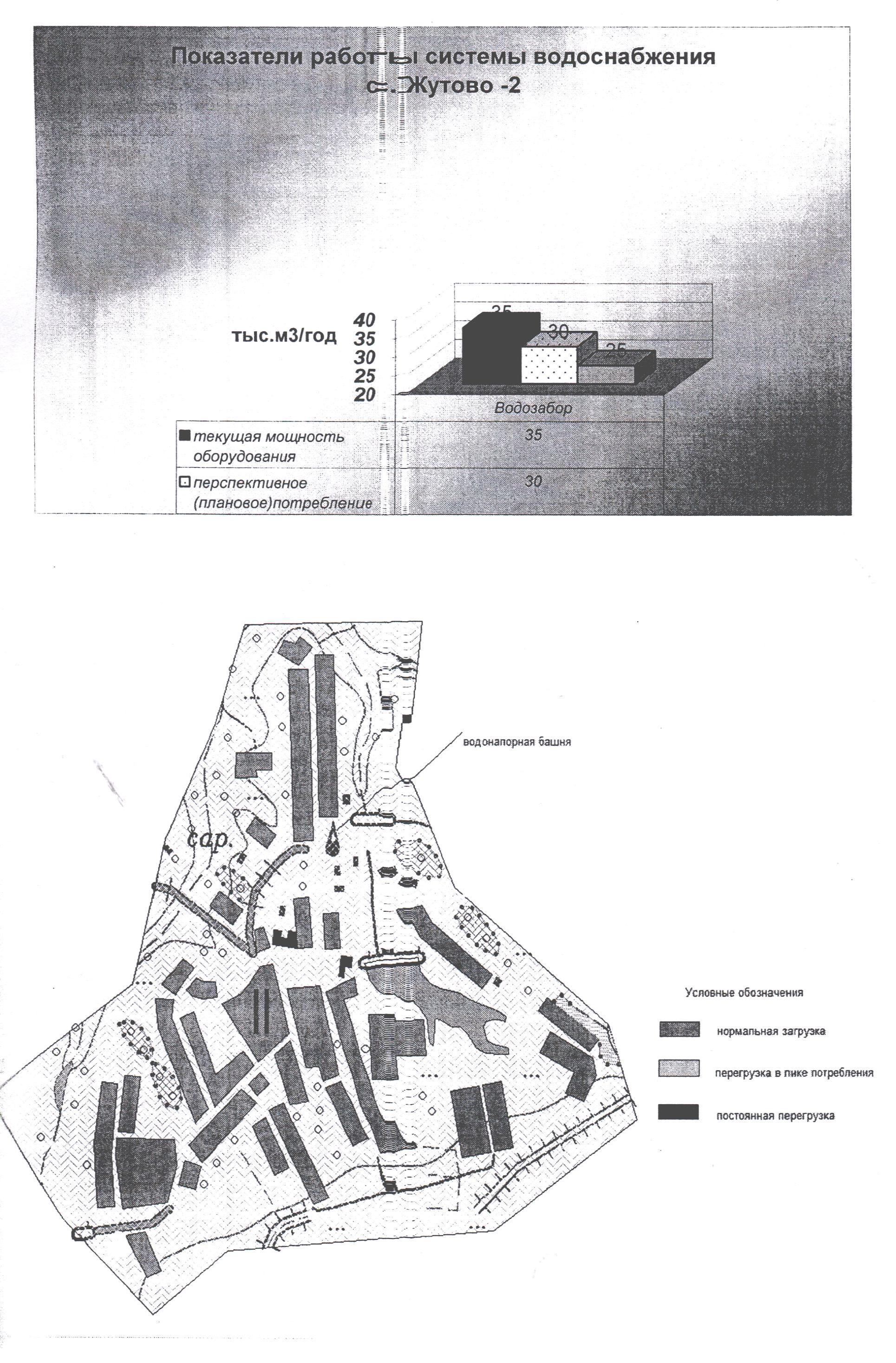 5. Комплексное развитие системы электроснабжения5.1. Анализ существующей организации системы электроснабженияВследствие длительной эксплуатации ЛЭП, техническое состояние линий оценивается как неудовлетворительное: имеются деревянные опоры с высокой степенью загнивания, из-за малого сечения проводов и большой протяженностью сетей, падение напряжения в конце линий имеет значение близкое к недопустимому.Отсутствует автоматическое регулирование напряжения на подстанциях, что приводит к нарушениям норм качества электроэнергии, жалобам потребителей и материальному ущербу из-за недоотпуска электроэнергии.Собственником электрических сетей в Жутовском сельском поселении является ПАО «Россети-Юг» «Волгоградэнергосбыт».Необходимо предусмотреть мероприятия, базирующиеся на техническом переоснащении электрических    сетей     Жутовского сельского поселения, обеспечении   бесперебойного функционирования сетей уличного освещения, что включает своевременную замену неработающих светильников и оборудования, а также перевод уличного освещения на энергосберегающие технологии.В 2024 году планируется проведение энергоаудита для   определения    дальнейших мероприятий по приведению электрооборудования в надлежащее состояние в соответствие с рекомендациями.5.2. Источник финансированияМероприятия по комплексному развитию системы электроснабжения реализуются за счет средств местного бюджета. Общий объем финансирования составляет – 720 000 тыс.руб.6. Формирование сводного плана программных мероприятий комплексного развития коммунальной инфраструктуры Жутовского сельского поселения на 2021-2029гг.Таблица №87. Ожидаемые результаты реализации комплексного развития системы коммунальной инфраструктуры.Реализация предложенных программных мероприятий по развитию и модернизации коммунальной инфраструктуры сельского поселения позволит улучшить качество обеспечения потребителей муниципального образования коммунальными услугами.Модернизация системы теплоснабжения повысит надежность работы теплоисточников, позволит эффективно использовать располагаемую мощность теплоисточников и, как следствие, сократится процент неэффективно работающих источников тепловой энергии поселения.Реализация программных мероприятий по развитию и модернизации системы водоснабжения муниципального образования позволит улучшить условия и уровень жизни жителей поселения.Реализация мероприятий по развитию и модернизации системы водоснабжения позволит:- обеспечить централизованным водоснабжением территорию сельского поселения;- улучшить качественные показатели питьевой воды;- обеспечить бесперебойное водоснабжение сельского поселения;- сократить удельные расходы на энергию и другие эксплуатационные расходы.Реализация мероприятий по развитию и модернизации систем электроснабжения:Выполнение мероприятий, базирующих на техническом переоснащении электрических сетей муниципального образования, сельского поселения создаст условия для устойчивого обеспечения населения энергоносителями. Уменьшатся негативные воздействия энергетического хозяйства на окружающую среду. Сократятся сверхнормативные потери при производстве и транспортировке, включая потери в электрических сетях до уровня нормативных потерь.Наименование программыДолгосрочная программа комплексного развития систем коммунальной инфраструктуры Жутовского сельского поселения Октябрьского муниципального района на период 2021-2029 годыОснование для разработки Программы- Федеральная целевая программа «Комплексная программа модернизации и реформирования ЖКХ на 2021- 2031 годы»;- Федеральный закон от 06.10.2003г №131-ФЗ «Об общих принципах организации местного самоуправления в Российской Федерации»;- Генеральный план развития муниципальных образований.Муниципальный заказчик программыАдминистрация Жутовского сельского поселения Октябрьского муниципального района Волгоградской областиРазработчик ПрограммыАдминистрация Жутовского сельского поселения Октябрьского муниципального района Волгоградской областиИсполнители ПрограммыАдминистрация Жутовского сельского поселения Октябрьского муниципального района Волгоградской области, предприятия коммунального комплексаЦели Программы- Обеспечение к 2029 году надежной и стабильной поставки коммунальных ресурсов с использованием энергоэффективных технологий и оборудования- Обеспечение доступной стоимости жилищно- коммунальных услуг нормативного качества.Задачи Программы- Комплексное развитие систем коммунальной инфраструктуры, повышение надежности и качества предоставляемых услуг.- Совершенствование финансово- экономических, договорных отношений в жилищно - коммунальном комплексе, обеспечение доступности для населения стоимости жилищно – коммунальных услуг.- Программное управление энерго- и ресурсосбережением и повышением энергоэффективности.Срок реализации ПрограммыРеализация программы планируется на 2021-2029гг, в том числе по этапам:1-й этап 2021-2023гг.
2-й этап 2024-2027гг.3-й этап 2028-2029гг.Источники финансированияМестный бюджет – 3,69 млн.руб.Прогноз ожидаемых социально – экономических результатов реализации ПрограммыПрактическая реализация мероприятий программы позволит:- повысить качество и надежность жилищно–коммунальных услуг, оказываемых потребителям;- повысить эффективность использования систем коммунальной инфраструктуры;Контроль за исполнением ПрограммыКонтроль за ходом реализации мероприятий Программы и организация комплексных проверок возлагается на администрацию Жутовского сельского поселения Октябрьского муниципального района Волгоградской области.Показатель Ед. измер.2019 год2020 годОбщая площадь жилого фонда:Тыс.кв.м.21,24021,240В том числеЖилые дома (индивидуальные здания)Тыс.кв.м.21,23021,230Жилой фонд пригодный для проживанияТыс.кв.м21,23021,230Жилой фонд не пригодный для проживанияТыс.кв.м.0,0100,010В том числе ветхий и аварийный жилой фондТыс.кв.м.0,0100,010Средняя обеспеченность населения жильемКв.м. на 1 жителя21,1220,97ВОДОСНАБЖЕНИЕВодопроводыединиц33Протяженность сетейкм26,326,3Мощность водопроводовКуб. м/су.196,6191,8Подача воды в сетиТыс.куб.м71,7770,02Отпуск воды всем потребителямТыс.куб.м.71,7770,02          В том числе населениюТыс.куб.м71,7770,02Потребление воды (на 1 жителя)Куб.м74,3772,03КАНАЛИЗАЦИЯМощность канализационных сооруженийТ. Куб.м/сунетнетПротяженность канализационных сетейКмОтведено сточных водМлн.куб.мВ том числе пропущено через очистные сооруженияМлн.куб.мЭЛЕКТРОСНАБЖЕНИЕПротяженность линий электропередач, всегокмНет данныхНет данныхОтпуск электроэнергии потребителям, всегоМлн. кВт часНет данныхНет данныхВ том числе населениюМлн. кВт часНет данныхНет данныхДоля объема отпуска коммунальных ресурсов, счета за которые выставлены по показаниям приборов учета%Нет данныхНет данных№п/пНаименование показателей201920201.Коэффициент рождаемости2,84,32.Коэффициент смертности12,016,23.Коэффициент естественного прироста (убыли)4,23,7Наименование водозабораТип Протяженность водопроводных сетейСредняя производительность тыс. куб. м/годКачество водыСкважина забора воды с. Жутово 2-еп/земн закр21,947,75Данных нетСкважина забора воды с. Самохиноп/земн закр4,447,75Данных нет№п/пКраткое описание проблемыВозможные способы решенияВ сфере водоснабженияВ сфере водоснабжения1.Дефицит мощности водозаборных сооруженийРеконструкция скважин и замена насосного оборудования2.Отсутствие наблюдательной сети скважинВосстановление наблюдательной сети3Дефицит производительной мощности ВОС, несоответствие качества питьевой воды нормам СанПиН 2.1.4.1074-01Строительство новых водозаборов и новых водопроводных сетей4Высокий уровень потерь в сетях водоснабжения, высокий износРемонт и замена ветхих сетей№Наименование мероприятийНаименование показателя Количественные показателиКоличественные показателиКоличественные показателиКоличественные показателиКоличественные показателиКоличественные показателиКоличественные показателиКоличественные показателиКоличественные показателиКоличественные показателиОбъемыФинансирования(млн.Руб.)ИсточникФинансированияОжидаемыйЭкономический эффектНаименование мероприятийНаименование показателя 2020202120222023202420252026202720282029ОбъемыФинансирования(млн.Руб.)ИсточникФинансированияОжидаемыйЭкономический эффектРаздел 1. Мероприятия в отрасли водоснабженияРаздел 1. Мероприятия в отрасли водоснабженияРаздел 1. Мероприятия в отрасли водоснабженияРаздел 1. Мероприятия в отрасли водоснабженияРаздел 1. Мероприятия в отрасли водоснабженияРаздел 1. Мероприятия в отрасли водоснабженияРаздел 1. Мероприятия в отрасли водоснабженияРаздел 1. Мероприятия в отрасли водоснабженияРаздел 1. Мероприятия в отрасли водоснабженияРаздел 1. Мероприятия в отрасли водоснабженияРаздел 1. Мероприятия в отрасли водоснабженияРаздел 1. Мероприятия в отрасли водоснабженияРаздел 1. Мероприятия в отрасли водоснабженияРаздел 1. Мероприятия в отрасли водоснабженияРаздел 1. Мероприятия в отрасли водоснабженияРаздел 1. Мероприятия в отрасли водоснабжения1.1Обновление сетейводоснабжениякм1111111110,7Бюджетпоселения1,21.2Реконструкция водозаборных скважиншт110,20,3Итого по разделу1Млн.руб.0,9Раздел 2. Мероприятия в отрасли электроснабженияРаздел 2. Мероприятия в отрасли электроснабженияРаздел 2. Мероприятия в отрасли электроснабженияРаздел 2. Мероприятия в отрасли электроснабженияРаздел 2. Мероприятия в отрасли электроснабженияРаздел 2. Мероприятия в отрасли электроснабженияРаздел 2. Мероприятия в отрасли электроснабженияРаздел 2. Мероприятия в отрасли электроснабженияРаздел 2. Мероприятия в отрасли электроснабженияРаздел 2. Мероприятия в отрасли электроснабженияРаздел 2. Мероприятия в отрасли электроснабженияРаздел 2. Мероприятия в отрасли электроснабженияРаздел 2. Мероприятия в отрасли электроснабженияРаздел 2. Мероприятия в отрасли электроснабженияРаздел 2. Мероприятия в отрасли электроснабженияРаздел 2. Мероприятия в отрасли электроснабжения2.1Уличное освещениекм15,815,815,815,815,815,815,815,815,815,82,42.2Проведение энергоаудиташт10,01Итого по разделу 2Млн.руб2,41